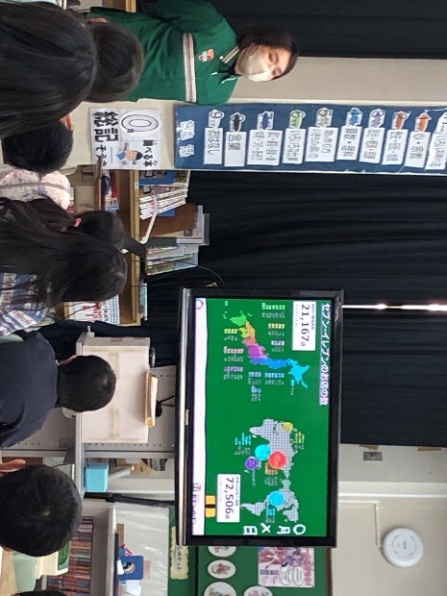 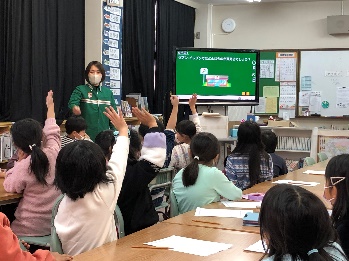 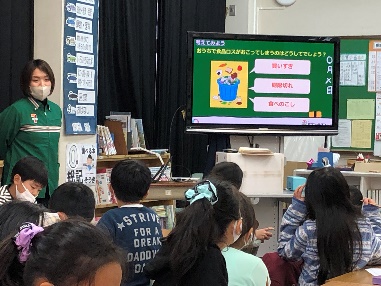 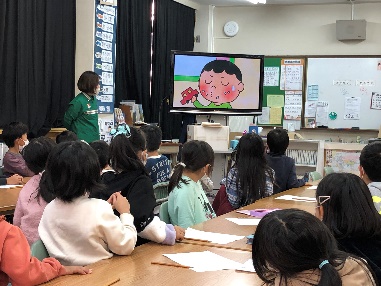 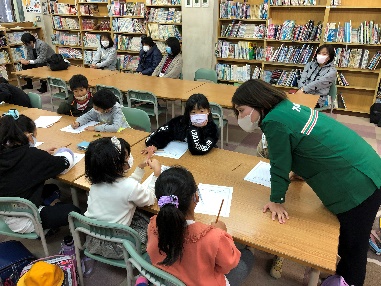 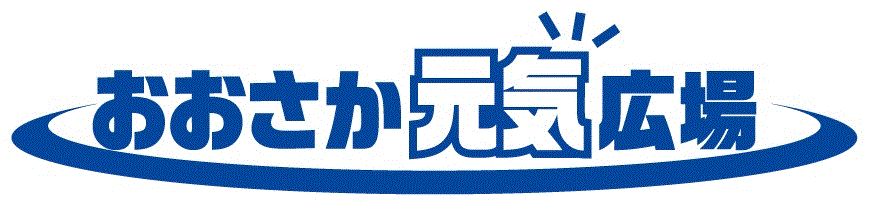 活動場所教室、電源が使える教室、体育館　等必要経費無し対象学年等全学年参加費無料定員30名程度（応相談）所要時間50分程度準備物スクリーン（無い場合は模造紙を貼り合わせたもので代用）スクリーン（無い場合は模造紙を貼り合わせたもので代用）スクリーン（無い場合は模造紙を貼り合わせたもので代用）その他【開催日程について】⇒実施の可否については、開催予定日の約１ヶ月半前に返答させて頂きます。【同一市町村で複数回実施可能】【保護者との参加可能】【土曜日も対応可能】【開催日程について】⇒実施の可否については、開催予定日の約１ヶ月半前に返答させて頂きます。【同一市町村で複数回実施可能】【保護者との参加可能】【土曜日も対応可能】【開催日程について】⇒実施の可否については、開催予定日の約１ヶ月半前に返答させて頂きます。【同一市町村で複数回実施可能】【保護者との参加可能】【土曜日も対応可能】